Ответы и решение — досрочный вариант по химии 2017 It appears that your browser does not support our web PDF viewer. You can download the PDF to viewthe document.Ответы и решение - досрочный вариант по химии 2017Для выполнеішя задапий 1-3 пспользуііте следующпіі ряд химических элементов. Ответом в задаішах 1-3 является последовательность цифр, под которыми указаны хими•іеские  элементы  в  даііііом ряду.   1) S   2) Na   3) Al   4) Si 5) MgОгіреуелите, атомы каких из указанных в ряду элементов в основном состоянии содержат орин неспаренный  электрон.  Запишите  в поле ответа номера выбранных элементовОтвет: 23Распінием электронные  конфигурации  данных элементовS: 1s '2s '2p ‘3s '3 p4Na: 1s '2s '2p 63s ' Al:s '2s '2p 63s 'Зр' Si:1s  22s '2p  63s 'Зр'Mg: 1s '2s  22р 63s 2Вирим, что у элементов Na и Al по оуному неспаренному электронуВ заданной схеме превращений Х У Си CuCl CuI ЦЦ< db 2	веществами  Х и  У являются:  I) AgI 2) 12 3) Cl2 4) HCl 5) Ш Запииіите в таблицу ііомера выбраііііых веществ под соответствуіоіцими  буквамиИз указанных в ряуу химических элементов выберите три элемента-металла. Расположите выбранные элементы в гіорядке возрастания восстановительных свойств. Запишите в поле ответа номера выбранных  элементов в нужноіі  последовательностиОтвет: 352Восстановительные свойства возрастают справа налево по группам и сверху вниз по периодам следовательно, три элемента-металла Na, Mg, Al расположим Al, Mg, NaИз числа указанных в ряуу элементов выберите рва элемента, которые в соеуинении с кислородом проявляют степень окисления +4. Запишите в поле ответа номера выбранных элементов.Ответ: 14напиіііем возможные соединение с кислороуом S: ЅО2, 503Ответы и решение — досрочный вариант по химии 2017Na: Na2O Al : АІ2О3 Si : SiO2Mg : MgOИз предложенного перечня веществ выберите два вещества, в которых присутствует ионная химическая связь.1) KCl 2) KNO3 3) НЗВОЗ 4) H2SO4 5) PCl3 Ответ: 125) Установите соответствие между формулой вещества и классом/группой, к которому(-ой) это вещество принадлежит: к каждой позиции, обозначенной буквой, подберите соответствующую позицию, обозначенную цифрой.ФОРМУЈЈА ВЕЩЕСТВАА) N2O3 Б) Al2O3 В) HCIO4Ответ: 241КЛАСС/ГРУППАкислотыкислотные оксидыосновные оксидыамфотерные оксиды6) Из предложенного перечня веществ выберите два вещества, с каждым из которых взаимодействует цинк.азотная кислота (p-p)гирроксир железа(ІІ)сульфат магния (p-p)гиуроксиу натрия фр-p)хлорир алюминия (p-p)Запишите в поле ответа номера выбранных веществ. Ответ: 143Zn + 8HNO3= 3Zn(NO3)2 + 4H2O + 2NO Zn+ 2NaOH +2H2O = Na2[Zn(OH)4]  + H2Ответы и решение — досрочный вариант по химии 20177) Из предложенного перечня веществ выберите два оксида, которые реагируют с водой.BaOCuONO4) 5035) PbO2Запишите в поле ответа номера выбранных веществ. Ответ: 14BaO+H2O= Ba(OH)2503 + Н2О= H2ЅО48) В пробирку с раствором соли Х добавили раствор вещества У. В результате реакции наблюдали образование белого осадка. Из предложенного перечня веществ выберите вещества Х и У, которые могут  вступать  в описанную реакцию.бромоводородаммиакнитрат натрияоксид cepы(IV)хлорид алюминияЗатішите в таблицу выбранные цифры под соответствующими буквами. Ответ: 52A1C13 + 3NH4OH = Al(OH)3+ 3NH4C1раствор вещества NH3 -» NH3*H2O9) В заданноії схеме превращениії Cu—X—- CuC12—Y—- CuI веществами Х и У являются:1) AgI2) 12Cl2нClKIOTBeTbi x peiiie ne — nocpouHbiíi BapxaHT nO XHMHH 2017 3an   iiixTe B Ta6n  py HoMepa BbI6paxHsIx  Beii¡ecTB nOy cOoTBeTcTByioy  ux 6yxBaMOTBeT: 35Cu-F Cl2= CuCl22CuCl2 -F 4KI = 2CuI + 12 -F 2KClto› I'cTaiioBiiTe cooTBeTcTBHe Memyy ypaBiieiiHeM peaK un x Be ecTBOM- OKHCniiTeneM B oTOÍÍ peaKuHïl: K Kamyoii nO3HIjHH, O6osiiaue iioíï 6yKBoii, noq6ep Te cooTBeTcTByioigyn nooxçxn, o6oaiiaueH  yio çHQJ3OÍÍ.yPABHEHHE PEAK  HI4	OKHCJJHTEJJ6H2 +  2Li = 2LiH	1) H2B) N2H4 + H2 = 2NH3	2) N2N2O +  H2 =  N2 + H2O	3) N2O F) N2H4 + 2N2O = 3N2 + 2H2O	4) N2H45) LiOTBeT: 143311) 121512) 23113) 2314) 1515) 2416) 2517) 3118) 213419) 613420) 1522) 525123) 331224) 311325) 345426) 233127) 5028) 20429) 6,530)	KI +  KIO,  +  H',SO4I + K, SO4+ Н 2ООтветы и решение — досрочный вариант по химии 201721 1 — 2e = I,	51021“ +  10е =І,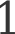 KI за счет I ' восстановитель KIO за счет I“ окислительsкI + кІо, + 3II2SO4 = зІ, + 3K,SO4+ зн,о31)l)2CuNO ) 2CuO+4 NO2+ Oн2) 4NO,  +  О, + 2H,O	4HNOЗ)Са Р, + бН2О = ЗСа(ОН),  + 2РН4)РНЗ+   8HNOз   -     НЗРО4+8NO2+4H2O32)+CH«CI   AICI› 	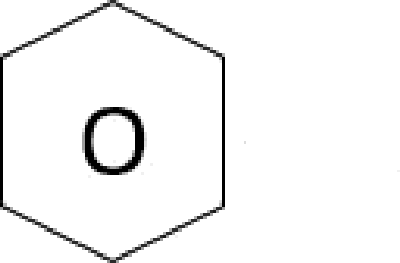 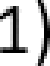 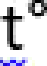 ()TB€íTbI H FI€-í IIIÕHHP — II€ICFIOUHbII4 B 1 IHíIHT H€1 XHMHrt  2 0 1 7CH3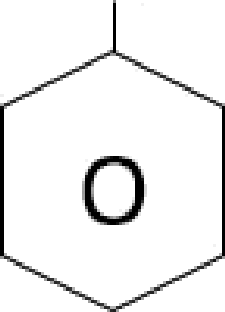 O	+HCICH›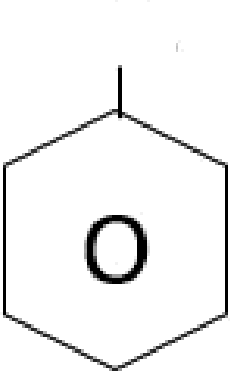 2)CH+2CI 2	-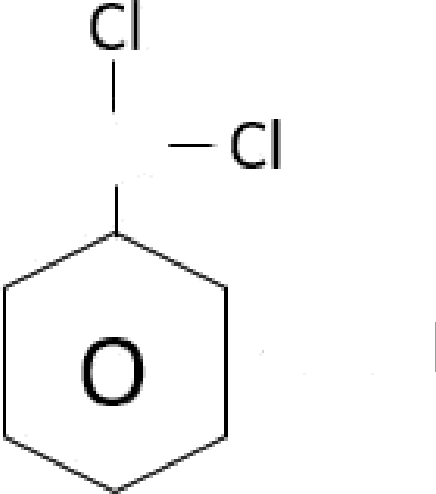 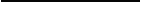 +2HCICH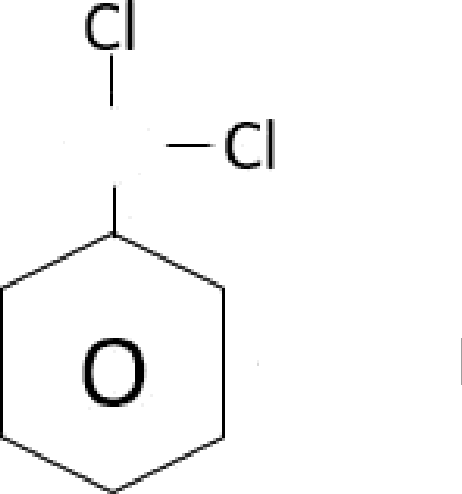 3)	+2KOHHzO •+2KCI+H›O— OH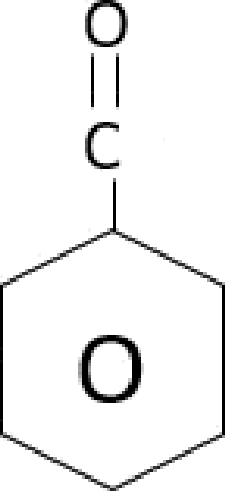 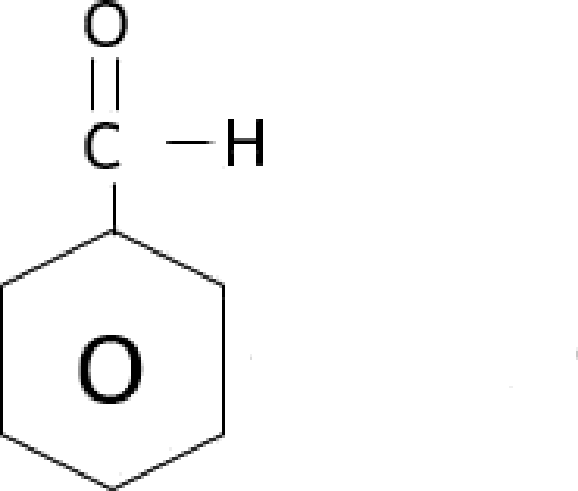 4) 3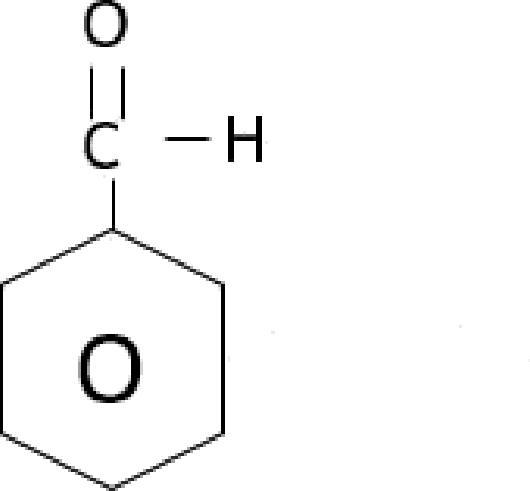 +K2 Cr2O7+ 4HzSO«	• 3+ 2	4+Cr(SO 43+4HzOOH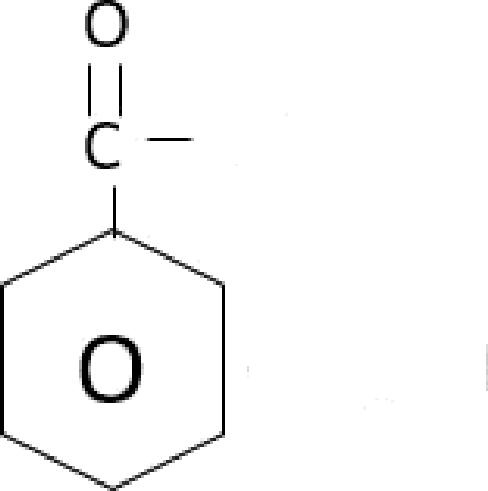                              +CH«OH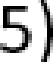   HzSO4•O — CH›+ * 2O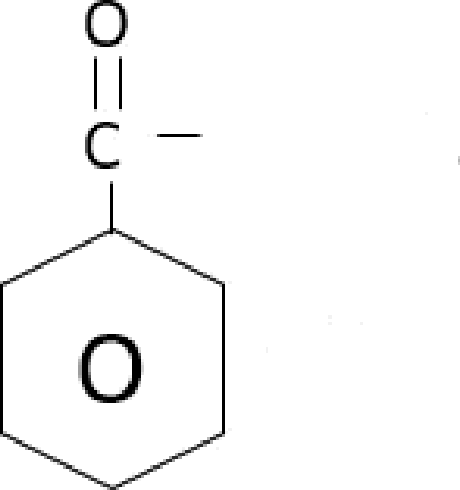 3z)NaHCO, —- Na,CO,  + H2O   +   CO,Ответы и решение — досрочный вариант по химии 2017Na,CO + 2HCl = 2NaCl -F Н,О + СО, NaOH  +  СО, = ?п( NaHCO,) = 43,34/ 84 = 0.52 молейп( Na2CO ) = 0.52/2= 0.26 молей п( Na2CO )= n(CO2) = 0.26 молейm(NaOH) = 100*0.1= 10 гn(NaOH)= 10/40= 0.25 молейn(NaOH)= n(CO2) = >NaOH+CO2= NaHCO3 m( NaHCO ) = 0.25 * 84 = 21гт(раствора) 100r + 0.25* 44= 111rw%(NaHCO,) = 21/111* 100= 18.9%34)   А +  O2  =  СО,   + Н2Оп( СО2) =26,88/ 22.4 = 1.2 молей  m(C)  = 1.2*12  = 14.4 молейn(H,O)  = 16.2/18 = 0.9 молеії  п(Н) =  0.9*2  = 1.8 молеіі	m(H)=  1.8 *1= 1.8г16.2 - 14.4- 1.8=0 => кислорода не соуержится (С) : (Н) = 1.2 : 1.8	/ 0.3 = 4:6 =»C4H6НАС	С H2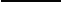 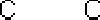 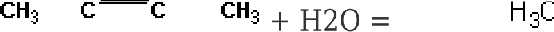 